Drill Competency Test							Name___________________________Label the following diagram: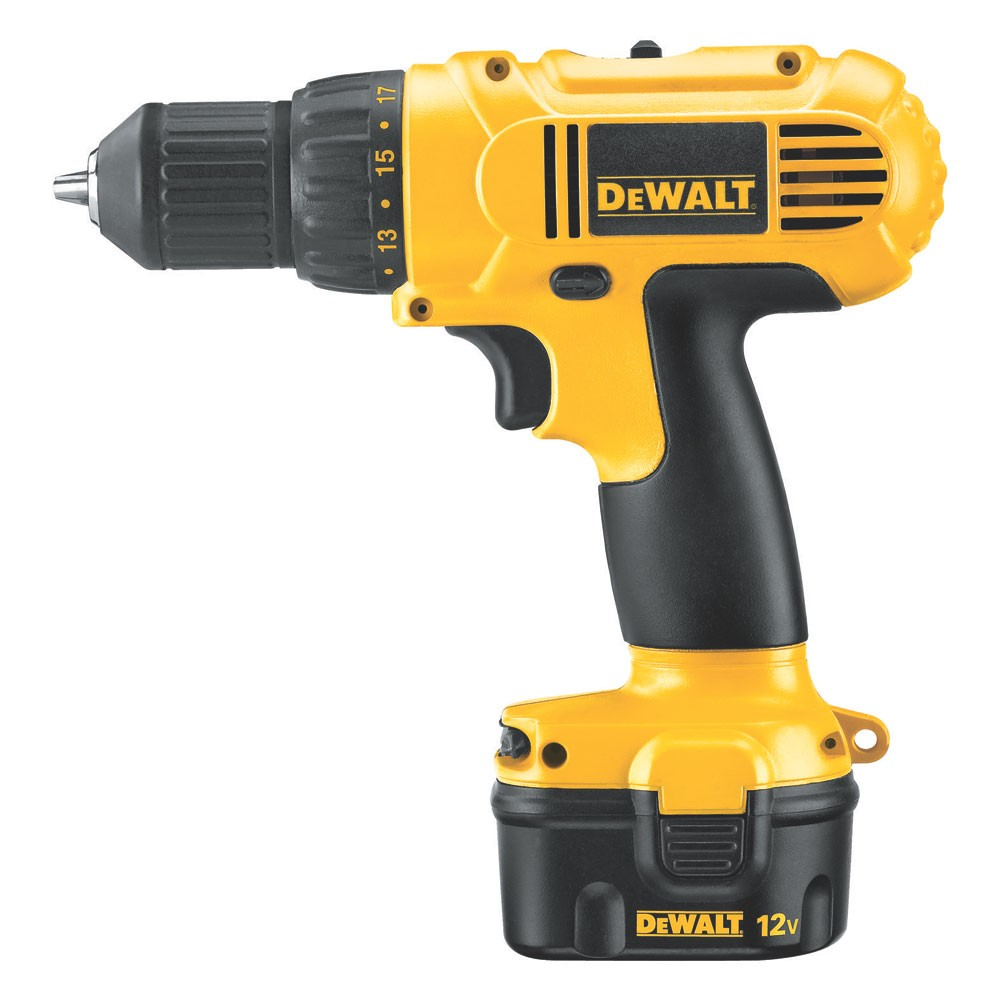 1. A. 					2. B. 					3. C. 					4. D. 					5. E. 					6. F. 					7. G. 					Multiple Choice:8.______The recommended angle for inserting a screw is____.A. 45 degrees	B. 70 degrees		C. 90 degrees		D. any angle will work9.______To prevent splintering or breaking boards, use a ____A. variable speed drill	B. Pilot Hole	C. wood screw		D. higher torque setting10.______Constant pressure isn’t advised when____.A. screws are small		B. drilling holes	C. using a clamp	D. putting in screwsTrue/False11.______The chuck closes by turning it counter clockwise12.______Start the drill slowly and then increase speed13.______Safety glasses are rarely necessary14.______Higher torque settings are recommended for longer screws15.______The drill can go either forward or in reverse.